Змея Юпитера просила,Чтоб голос дать ей соловья.«А то уж», говорит: «мне жизнь моя постыла.Куда ни покажуся я,То все меня дичатся,Кто послабей;А кто меня сильней,Дай бог от тех живой убраться.Нет, жизни этакой я боле не снесу;А если б соловьем запела я в лесу,То, возбудя бы удивленье,Снискала бы любовь и, может быть, почтенье.И стала бы душой веселых я бесед».Исполнил Юпитер Змеи прошенье;Шипенья гнусного пропал у ней и след.На дерево всползя, Змея на нем засела,Прекрасным соловьем Змея моя запела,И стая, было, птиц отвсюду к ней подсела;Но, возряся в певца, все с дерева дождем.Кому понравится такой прием?«Ужли вам голос мой противен?»В досаде говорит Змея.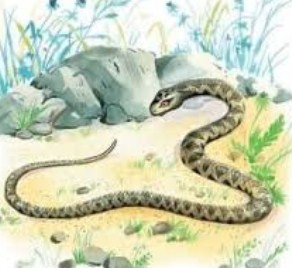 «Нет», отвечал скворец: «он звучен, дивен,Поешь, конечно, ты, не хуже соловья;Но, признаюсь, в нас сердце задрожало,Когда увидели твое мы жало:Нам страшно вместе быть с тобой.Итак, скажу тебе, не для досады:Твоих мы песен слушать рады —Да только ты от нас подале пой».